CLAUDETTE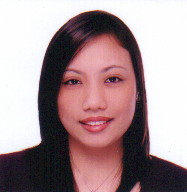 CLAUDETTE.248233@2freemail.com  CAREER OBJECTIVE: 	To be employed in a company that most requires my skills, abilities and professionalism and to aid the company in achieving success. On the other hand, my main objective is to build a career, improve professionally and grow within the company.WORK EXPERIENCE:Reem Investments / Reem Developers				The Dome@Rawdhat				Administration Executive				March 05, 2012 - PresentAbu Dhabi International Airport				Golden Class				Shift Leader				April 01, 2007 – March 04, 2012				Figaro Coffee Company				Cashier				August 07, 2006 – January 25, 2007				International F&B Management Consultant Corporation				U.S. Embassy (Liberty Grill) Philippines				Receptionist 				April 15, 2005 – July 19, 2006Duties & Responsibilities:THE DOME@RAWDHAT Administrative / Receptionist:Doing the Weekly Collection Summary, Petty Cash Expense Claim and Payment Certificate.Managing the Monthly Schedule of the Corporate and Individual Bookers of the pitch;Managing the Invoice and Quotation for Corporate Pitch Booking, Events under Lounge or Studio Booking, Birthday Parties and etc.Dealing with the outstanding payment and follow upsDevising and maintaining office systems, including data management and filing;Responsible for online booking and transaction, attending to emails and incoming phone calls, enquiries and requests, and handling them when appropriate.Being involved in decision-making processes.Opened, sorted and distributed incoming messages and correspondence.Schedule and coordinate meetings and appointmentsPurchased and maintained office supply, kitchen items and cleaning inventories,Greeted visitors and determined to whom and when they would like to speak too.Process credit card and check paymentsRecorded, transcribed and distributed minutes of meetings.Arrange transportation for clients / guest.deputizing for the manager, making decisions and delegating work to others in the manager's absence;Administrative Executive: (Head Quarter)Schedule and coordinate meetings, appointment and travel arrangements for General Manager.Attending screening incoming phone calls, enquiries and requests, and handling them when appropriate.Arranging drivers and transportation if GM neededWelcoming and assisting visitors, assisting them to the meeting room.GOLDEN CLASSShift LeaderProvide direction for the shift operation and organize the workload of the Golden Class receptionist to ensure that all business requirements are met efficiently.Responsible for the full range of customer service function.Ensure that the Golden Class counters in both the departure and arrival are manned on 24 hours basis.Ensure that our customers receive a service in line with requirements and up to the standard.Check grooming and ensure that staff follows the company’s policies and proceduresMaintain a clean and tidy environment and motivate the team members.Attending Customer/Staff complaints.Report to the supervisors/department manager on daily basis.SalesMeet and Assist VIP passengers traveling through the airport to facilitate their airport experience. Promote Golden Class services to passengers to generate sales for all products Handle customers at the counter including answering calls and online bookings Deliver exceptional customer service experience to all guests Present Golden Class in various sales or company related events Work with the team to meet sales targets.Figaro Coffee CompanyCashierGreet customers as they arrive at the store and provide them with information about products and / or services.Respond to customers’ complaints and resolve their issuesEnter transactions in the cash register and provide customers with the total billCount money at the end and begging of each shiftProcess exchanges and refundsEnsure that all checkout counters have enough cashIssue trading stamps and gift cardsPerform the duties of customer service representative when requiredMaintain periodic sales reports and spreadsheetsAssist in stocking shelves, rotating merchandise and marking pricesEnsure maintenance of check out areasMaintain knowledge of store inventory and sales activitiesKeep the work area tidy and cleanEnsure management of daily cash accountsU.S. Embassy (Liberty Grill) PhilippinesReceptionistDeliver excellent customer service, at all timesAssist in keeping the reception area clean and tidy, at all timesDeal with all enquiries in a professional and courteous manner, in                                                                    person, on the telephone or via e-mailAdminister all reservations, cancellations and no-shows, in line with company policyKeep up to date with current promotions and restaurant pricing, to provide information to guests, on request, while maximizing table sales opportunitiesFulfill all reasonable requests from guests to ensure their comfort, satisfaction and safetyConduct regular security checks throughout the day and report any security issues to line managerReport any maintenance issues immediately to line manager, including all furniture, fittings and equipmentProvide reports, as required, for supervisors and managementBe responsible for evacuation, in cases of emergency, acting as first point of contact for guests and the emergency servicesAlways adhere to all company policies and procedures and licensing lawsCarry out instructions given by the management team and head officePERSONAL BACKGROUND	Date of Birth		:	June 15, 1984	Place of Birth		:	Manila	Sex			:	Female	Civil Status		:	Single	Citizenship		:	FilipinoEDUCATION ATTAINMENT:College				:	ST. PAUL UNIVERSITY OF MANILA					(St. Paul University System)Bachelor of Science degree in Hotel and Restaurant Management.2001 - 2005High School			:	University of Perpetual Help-Rizal Molino Campus	1997 - 2001KNOWLEDGE IN SOFTWARE APPLICATION:Microsoft Word, Microsoft Excel, Windows 97/98/02, Microsoft OutlookSTRENGHT:Excellent in Customer Service and Hospitality. Good in relating with people. Skills include motivating and facilitating. Quality oriented, adaptable and goal-oriented, hardworking, and eager to learn.REFERENCES:			Upon request